https://slcp.zendesk.com/hc/en-us/articles/360012037460-Template-letter-for-facilities-to-communicate-to-buyers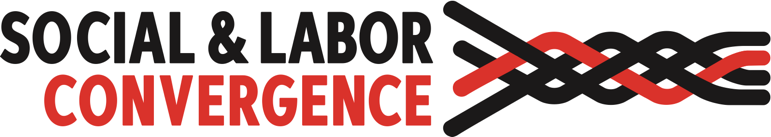 Dear CustomerWe are pleased to inform you that our facility will soon be completing/ has recently completed an SLCP verified assessment.. We intend to share the SLCP report with other buyers. We would also be happy to share the verified assessment report with you. Please find more information below. What is SLCP?SLCP is a multi-stakeholder initiative that aims to reduce audit fatigue in global supply chains by replacing all proprietary audits with one verified social and labor data set. The ultimate goal is for resources saved on duplicative audits to be reinvested in improving working conditions. SLCP has developed a Converged Assessment Framework to provide a high quality, credible set of facility social and labor data. Over 60 brands and retailers already publicly commit to accepting SLCP verified data from their suppliers instead of conducting their own audit.What is an SLCP verified assessment?An SLCP verified assessment contains social and labor data about a facility that has been independently verified by an SLCP Verifier. The verified assessment does not provide certification or a score. It is however compatible with the scoring and ranking systems of existing audit protocols. How can our SLCP verified assessment benefit you?We would be happy to share our SLCP verified assessment with you so that you do not need to conduct a separate social and labor audit of our facility. You can use the extensive data set in the verified assessment to score/assess us against your own Code of Conduct and to put in place a CAP if necessary. How to access & use our verified assessment:Once we have completed our SLCP verified assessment, we can arrange for the verified assessment report to be sent to you directly from the SLCP distribution Gateway. Alternatively, you can access our verified assessment via one of the SLCP Accredited Hosts. Please let us know your preferred method and we will grant you access to our report.Please let us know if you have any questions. For more information about the SLCP, you can also consult the SLCP website or the information available on the SLCP Gateway.